Zrenjanin: 04.07.2019. god.Del. broj:  13-1757 OBAVEŠTENJE                                           O ZAKLJUČENOM UGOVORU1. Naručilac: OPŠTA BOLNICA “Đorđe Joanović” Zrenjanin, Dr Vase Savića broj 5, Zrenjanin2. Redni  broj nabavke: 25/20193. Predmet javne nabavke: dobra – Testovi za testiranje krvi na transmisivne bolesti Elisa tehnikom na     automatskom aparatu   EVOLIS za potrebe pacijenata        Naziv i oznaka  iz opšteg rečnika nabavke: 3696200 – reagensi za testiranje krvi4. Kriterijum za dodelu ugovora: Najniža ponuđena cena5. Datum donošenja Odluke o dodeli ugovora: 18.06.2019.6. Datum zaključenja ugovora: 18.06.2019.7. Period važenja ugovora: 12 meseci									Komisija za JN 25/2019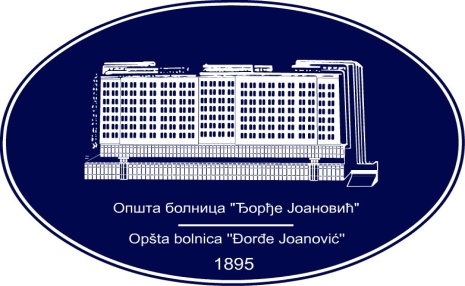 REPUBLIKA SRBIJA - AP VOJVODINAOPŠTA BOLNICA “Đorđe Joanović”Zrenjanin, ul. Dr Vase Savića br. 5Tel: (023) 536-930; centrala 513-200; lokal 3204Fax: (023) 564-104PIB 105539565    matični broj: 08887535Žiro račun kod Uprave za javna plaćanja 840-17661-10E-mail: bolnicazr@ptt.rs        www.bolnica.org.rsBroj parti.Naziv partijeUgovorena vrednost bez PDV-aBroj primlje. ponudaNajviša/najniža ponuđena cena bez PDV-aNajviša/najniža ponuđena cena kod prihvatljivih ponuda bez PDV-aOsnovni podaci o dobavljaču1Testovi za testiranje krvi na transmisivne bolesti Elisa tehnikom na automatskom aparatu   EVOLIS za potrebe pacijenata467.500,001467.500,00 /467.500,00467.500,00 /467.500,00“Makler” Beograd